ПАРАЛЛЕЛЬНОЕ И ПОСЛЕДОВАТЕЛЬНОЕ СОЕДИНЕНИЕ ПРОВОДНИКОВВключим в электрическую цепь в качестве нагузки ( потребителей тока) две лампы накаливания,
каждая из которых обладает каким-то определенным сопротивлением, и каждую из которых 
можно заменить проводником с таким же сопротивлением.ПОСЛЕДОВАТЕЛЬНОЕ СОЕДИНЕНИЕ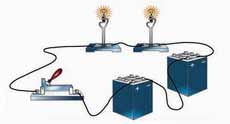 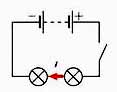 Расчет параметров электрической цепи 
при последовательном соединении сопротивлений:1. сила тока во всех последовательно соединенных участках цепи одинакова

 

2. напряжение в цепи, состоящей из нескольких последовательно соединенных участков, 
равно сумме напряжений на каждом участке

 

3. сопротивление цепи, состоящей из нескольких последовательно соединенных участков, 
равно сумме сопротивлений каждого участка

 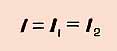 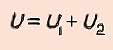 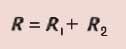 4. работа электрического тока в цепи, состоящей из последовательно соединенных участков,
равна сумме работ на отдельных участкахА = А1 + А2

5. мощность электрического тока в цепи, состоящей из последовательно соединенных участков,
равна сумме мощностей на отдельных участкаР = Р1 + Р2ПАРАЛЛЕЛЬНОЕ СОЕДИНЕНИЕ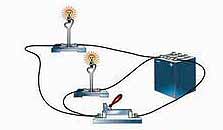 

Расчет параметров электрической цепи
при параллельном соединении сопротивлений: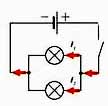 1. сила тока в неразветвленном участке цепи равна сумме сил токов
во всех параллельно соединенных участках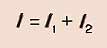 2. напряжение на всех параллельно соединенных участках цепи одинаково 
3. при параллельном соединении сопротивлений складываются величины, обратные сопротивлению :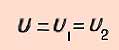 ( R - сопротивление проводника,
1/R - электрическая проводимость проводника)

Если в цепь включены параллельно только два сопротивления, то: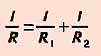 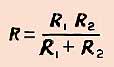 ( при параллельном соединении общее сопротивление цепи меньше меньшего из включенных сопротивлений )4. работа электрического тока в цепи, состоящей из параллельно соединенных участков, 
равна сумме работ на отдельных участках:

A=A1+A2

5. мощность электрического тока в цепи, состоящей из параллельно соединенных участков, 
равна сумме мощностей на отдельных участках:

P=P1+P2Для двух сопротивлений: 



т.е. чем больше сопротивление, тем меньше в нём сила тока. 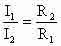 А    ФОРМУЛЫ   НАДО   ВЫУЧИТЬ!